                                                                      ____________________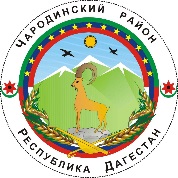 АДМИНИСТРАЦИЯ МУНИЦИПАЛЬНОГО ОБРАЗОВАНИЯ «ЧАРОДИНСКИЙ РАЙОН»П О С Т А Н О В Л Е Н И Еот 11 апреля 2023 г. №34 с. ЦурибО мероприятиях по организации срочного захоронения трупов людей и животных в условиях военного времени, а также в чрезвычайных ситуациях природного и техногенного характера на территории муниципального образования «Чародинский район»В соответствии с Федеральными законами от 21.12.1994 г. № 68-ФЗ «О защите населения и территорий от чрезвычайных ситуаций природного и техногенного характера», от 12.01.1996 г. № 8-ФЗ «О погребении и похоронном деле», от 12.02.1998 г. № 28-ФЗ «О гражданской обороне», от 30.03.1999 г. №52-ФЗ «О санитарно-эпидемиологическому благополучии населения», от 06.10.2003 г. №131-ФЗ «Об общих принципах организации местного самоуправления в Российской Федерации», постановлением Правительства Российской Федерации от 26.11.2007 г. № 804 «Об утверждении Положения о гражданской обороне в Российской Федерации», приказом Министерства Российской Федерации по делам гражданской обороны, чрезвычайным ситуациям и ликвидации последствий стихийных бедствий от 14.11.2008 г. № 687 «Об утверждении Положения об организации и ведении гражданской обороны в муниципальных образованиях и организациях», в целях выполнения задач гражданской обороны по срочному захоронению трупов людей и животных в условиях военного времени, а также в чрезвычайных ситуациях природного и техногенного характера на территории муниципального образования «Чародинский район», Администрация муниципального образования «Чародинский район» п о с т а н о в л я е т :1. Создать комиссию по организации срочного захоронения трупов людей и животных в условиях военного времени, а также в чрезвычайных ситуациях природного и техногенного характера на территории муниципального образования «Чародинский район».    2. Утвердить прилагаемые:- Положение об организации срочного захоронения трупов людей и животных в условиях военного времени, а также в чрезвычайных ситуациях природного и техногенного характера на территории муниципального образования «Чародинский район».- Положение о комиссии по организации срочного захоронения трупов людей и животных в условиях военного времени, а также в чрезвычайных ситуациях природного и техногенного характера на территории муниципального образования «Чародинский район».- состав комиссии по организации срочного захоронения трупов людей и животных в условиях военного времени, а также в чрезвычайных ситуациях природного и техногенного характера на территории муниципального образования «Чародинский район»4. Настоящее постановление вступает в силу со дня его официального обнародования на официальном сайте Администрации муниципального образования «Чародинский район» в информационно-телекоммуникационной сети «Интернет».5. Контроль за исполнением настоящего постановления оставляю за собой.       И.о. Главы Администрации   муниципального образования        «Чародинский район»	                                                        Г.А.АрабиевПОЛОЖЕНИЕоб организации срочного захоронения трупов людей и животных в условиях военного времени, а также в чрезвычайных ситуациях природного и техногенного характера на территории муниципального образования «Чародинский район»I. ОБЩИЕ ПОЛОЖЕНИЯ1. Настоящее Положение об организации срочного захоронения трупов людей и животных в условиях военного времени, а также в чрезвычайных ситуациях природного и техногенного характера на территории муниципального образования «Чародинский район» (далее - Положение) разработано в соответствии с Федеральными законами от 21 декабря 1994 г. № 68-ФЗ «О защите населения и территорий от чрезвычайных ситуаций природного и техногенного характера», от 12 января 1996 г. № 8-ФЗ «О погребении и похоронном деле», от 12 февраля 1998 г. № 28-ФЗ «О гражданской обороне», от 30 марта 1999 г. № 52-ФЗ «О санитарно-эпидемиологическом благополучии населения» и определяет порядок выбора и подготовки мест под массовые захоронения, порядок транспортировки и доставки погибших (умерших) к местам погребений, порядок проведения массовых захоронений в братских могилах, порядок регистрации и учета массовых погребений, финансирование работ по организации массового погребения в военное время и при чрезвычайных ситуациях на территории муниципального образования «Чародинский район» (далее – МО «Чародинский район»)II. ВЫБОР И ПОДГОТОВКА МЕСТ ДЛЯ ПРОВЕДЕНИЯ МАССОВЫХ ПОГРЕБЕНИЙ2. Выбор и выделение мест для проведения массовых погребений на территории муниципального образования «Чародинский район» определяется администрацией муниципального образования «Чародинский район» (далее -администрация) совместно с комиссией по организации срочного захоронения трупов людей и животных в военное время, а также в чрезвычайных ситуациях природного и техногенного характера на территории муниципального образования «Чародинский район» (далее - комиссия), на подведомственных территориях, на которых предполагается выбор и выделение мест для проведения массовых погребений и захоронений в соответствии с правилами застройки, с учетом гидрогеологических характеристик, особенностей рельефа местности, состава грунтов, предельно допустимых экологических нагрузок на окружающую среду и должен обеспечивать неопределенно долгий срок существования места погребения.3. Предоставление земельного участка для размещения места погребения осуществляется в соответствии с земельным законодательством, а также в соответствии с проектной документацией, утвержденной в порядке, установленном законодательством Российской Федерации и законодательством Республики Дагестан.Местами для проведения массовых погребений определить - кладбища на территории населенных пунктов сельских поселений муниципального образования «Чародинский район».4. Участок для проведения массовых захоронений должен удовлетворять следующим требованиям:а) иметь уклон в сторону, противоположную от населенного пункта, открытых водоемов, мест, из которых население использует грунтовые воды для хозяйственно-питьевых целей;б) не затопляться при паводках;в) иметь уровень стояния грунтовых вод не менее чем в 2,0 м от поверхности земли при максимальном стоянии грунтовых вод;г) иметь сухую пористую почву (супесчаную, песчаную) на глубине 1,5 м и ниже, с влажностью почвы примерно 6 - 18%.5. Перед въездом к месту захоронения должна быть предусмотрена площадка для подвоза и разгрузки трупов, у мест захоронения должны быть предусмотрены площадки для отдачи воинских почестей и других ритуальных обрядов.6. Территория захоронения должна быть огорожена по периметру.7. Создаваемые массовые погребения не подлежат сносу и перезахоронению ранее одного года. Могут быть перенесены только по решению Правительства Республики Дагестан или администрации в случае угрозы затопления либо других стихийных бедствий.8. Памятники, мемориальные сооружения и декоративные скульптуры на братских могилах необходимо устанавливать на участках вне мест размещения захоронений.9. Транспортировка трупов людей к месту погребения и погребение погибших (умерших) производится на отведенном участке. Захоронение трупов людей проводится в отдельных могилах. На каждого умершего отводится участок 2 кв. м.10. Расстояние между могилами, длина могилы, ширина, глубина устанавливает комиссия. 11. В исключительных случаях разрешается устройство братских могил. Размер братской могилы определяется из расчета 1,2 кв. м площади на одного умершего. В одну братскую могилу можно захоронить до 100 трупов. 12. В зависимости от количества и объема выполняемых работ по захоронению комиссия (в случае необходимости) принимает решение о привлечении дополнительных сил и средств.III. Мероприятия по утилизации трупов животных13. Обследование трупов животных на предмет опасных инфекционных заболеваний проводит государственное бюджетное учреждение Республики Дагестан «Чародинское районное ветеринарное управление».На основании результатов обследования специалистами государственного бюджетного учреждения Республики Дагестан «Чародинское районное ветеринарное управление» делается заключение и определяется порядок утилизации или захоронения трупов животных с опасными инфекционными заболеваниями.14. Места захоронения трупов животных определяет комиссия. В зависимости от количества и объема выполняемых работ по захоронению комиссия (в случае необходимости) принимает решение о привлечении дополнительных сил и средств.15. Требования к проведению уничтожения трупов животных.Запрещается сброс трупов животных в водоемы, реки и болота.Категорически запрещается сброс трупов животных в бытовые мусорные контейнеры и вывоз их на свалки и полигоны для утилизации мусора и отходов с целью их захоронения.15.1. Захоронение трупов животных в земляные ямы.Захоронение трупов животных в земляные ямы разрешается в исключительных случаях, при массовой гибели животных и невозможности их транспортировки для утилизации, сжигания или обеззараживания в биотермических ямах, допускается захоронение трупов в землю только по решению Главного государственного ветеринарного врача Республики Дагестан. Выбор и отвод земельного участка для строительства скотомогильника или отдельно стоящей биотермической ямы проводят органы местного самоуправления по представлению организации государственной ветеринарной службы, согласованному с территориальным отделом управления Роспотребнадзора по РД в Гунибском районе.Размещение скотомогильников (биотермических ям) в водоохранной, лесопарковой и заповедной зонах категорически запрещается.Скотомогильники (биотермические ямы) размещают на сухом возвышенном участке земли площадью не менее 600 кв.м. Уровень стояния грунтовых вод должен быть не менее 2 м от поверхности земли. Размер санитарно-защитной зоны от скотомогильника (биотермической ямы) до: жилых, общественных зданий, животноводческих ферм (комплексов) – 1000 м;скотопрогонов и пастбищ – 200 м; автомобильных дорог в зависимости от их категории – 50-300 м.Территорию скотомогильника (биотермической ямы) огораживают глухим забором высотой не менее 2 м с въездными воротами. С внутренней стороны забора по всему периметру выкапывают траншею глубиной 0,8-1,4 м и шириной не менее 1,5 м с устройством вала из вынутого грунта. Через траншею перекидывают мост.При строительстве биотермической ямы в центре участка выкапывают яму размером 3,0 x 3,0 м и глубиной 10 м. Стены ямы выкладывают из красного кирпича или другого водонепроницаемого материала и выводят выше уровня земли на 40 см с устройством отмастки. На дно ямы укладывают слой щебенки и заливают бетоном. Стены ямы штукатурят бетонным раствором. Перекрытие ямы делают двухслойным. Между слоями закладывают утеплитель. В центре перекрытия оставляют отверстие размером 30 x 30 см, плотно закрываемое крышкой. Из ямы выводят вытяжную трубу диаметром 25 см и высотой 3 м.Над ямой на высоте 2,5 м строят навес длиной 6 м, шириной 3 м. Рядом пристраивают помещение для вскрытия трупов животных, хранения дезинфицирующих средств, инвентаря, спецодежды и инструментов.Приемку построенного скотомогильника (биотермической ямы) проводят с обязательным участием представителей государственного ветеринарного и санитарного надзора с составлением акта приемки.Скотомогильник (биотермическая яма) должен иметь удобные подъездные пути.На выбранном месте выкапывают траншею глубиной не менее 2 м. Длина и ширина траншеи зависит от количества трупов животных. Дно ямы засыпается сухой хлорной известью или другим хлорсодержащим дезинфицирующим средством с содержанием активного хлора не менее 25%, из расчета 2 кг на 1 м2 площади. Непосредственно в траншее перед захоронением у павших животных вскрывают брюшную полость с целью недопущения самопроизвольного вскрытия могилы из-за скопившихся газов, а затем трупы обсыпают тем же дезинфектантом. Траншею засыпают вынутой землей. Над могилой насыпают курган высотой не менее 1 м и огораживают ее в соответствии с требованиями, указанными выше.Дальнейших захоронений в данном месте не проводят.15.2. Порядок проведения сжигания трупов животных.Сжигание трупов животных проводят под контролем ветеринарного специалиста в специальных печах или земляных траншеях (ямах) до образования негорючего неорганического остатка.Способы устройства земляных траншей (ям) для сжигания трупов:1. Выкапывают две траншеи, расположенные крестообразно, длиной 2,6 м, шириной 0,6 м и глубиной 0,5 м. На дно траншеи кладут слой соломы, затем дрова до верхнего края ямы. Вместо дров можно использовать резиновые отходы или другие твердые горючие материалы. В середине, на стыке траншей (крестовина), накладывают перекладины из сырых бревен или металлических балок и на них помещают труп животного. По бокам и сверху труп обкладывают дровами и покрывают листами металла. Дрова в яме обливают керосином или другой горючей жидкостью и поджигают.2. Роют яму (траншею) размером 2,5 x 1,5 м и глубиной 0,7 м, причем вынутую землю укладывают параллельно продольным краям ямы в виде гряды. Яму заполняют сухими дровами, сложенными в клетку, до верхнего края ямы и поперек над ним. На земляную насыпь кладут три – четыре металлические балки или сырых бревна, на которых затем размещают труп. После этого поджигают дрова.3. Выкапывают яму размером 2,0 x 2,0 м и глубиной 0,75 м, на дне ее вырывают вторую яму размером 2,0 x 1,0 м и глубиной 0,75 м. На дно нижней ямы кладут слой соломы и заполняют ее сухими дровами. Дрова обливают керосином или другой горючей жидкостью. На обоих концах ямы, между поленницей дров и земляной стенкой, оставляют пустое пространство размером 15-20 см для лучшей тяги воздуха. Нижнюю яму закрывают перекладинами из сырых бревен, на которых размещают труп животного. По бокам и сверху труп обкладывают дровами, затем слоем торфа и поджигают дрова в нижней яме.Траншеи (ямы) указанных размеров предназначены для сжигания трупов крупных животных. При сжигании трупов мелких животных размеры соответственно уменьшают.Золу и другие несгоревшие неорганические остатки закапывают в той же яме, где проводилось сжигание.IV. Финансирование работ по организации массового погребения15. Финансирование мероприятий по захоронению (погребению) тел (останков) погибших осуществляется в соответствии с расходными обязательствами за счет средств бюджета Курского муниципального округа Ставропольского края, предприятий и организаций, находящихся на территории Курского муниципального округа, или за счет иных средств по решению соответствующих органов в соответствии со статьями 9, 10, 11 Федерального закона от 12 января 1996 г. № 8-ФЗ «О погребении и похоронном деле». ПОЛОЖЕНИЕо комиссии по организации срочного захоронения трупов людей и животных в условиях военного времени, а также в чрезвычайныхситуациях природного и техногенного характера на территории муниципального образования «Чародинский район»I. Общие положения1. Настоящее положение о комиссии по организации срочного захоронения трупов людей и животных в условиях военного времени, а также в чрезвычайных ситуациях природного и техногенного характера на территории муниципального образования «Чародинский район» (далее - Положение) определяет задачи и функции комиссии по организации срочного захоронения трупов людей и животных в условиях военного времени, а также в чрезвычайных ситуациях природного и техногенного характера на территории муниципального образования «Чародинский район» (далее - комиссия).2. Комиссия в своей деятельности руководствуется Конституцией Российской Федерации, федеральными законами и иными нормативными правовыми актами Российской Федерации, законами и иными нормативными правовыми актами Республики Дагестан, Уставом муниципального образования «Чародинский район», муниципальными правовыми актами муниципального образования «Чародинский район», а также настоящим Положением.3. Комиссия осуществляет свою деятельность во взаимодействии с территориальными органами федеральных органов исполнительной власти, исполнительными органами государственной власти Республики Дагестан, структурными подразделениями и территориальными органами администрации муниципального образования «Чародинский район», организациями различных форм собственности.II. Основные задачи и функции комиссии4. Основными задачами комиссии являются:а) разработка предложений для решения проблем в области захоронения погибших в военное время, а также в чрезвычайных ситуациях природного и техногенного характера на территории муниципального образования «Чародинский район» (далее - МО «Чародинский район»);б) обеспечение взаимодействия организаций при решении задач в области захоронения погибших в военное время, а также в чрезвычайных ситуациях природного и техногенного характера на территории МО «Чародинский район»;в) организация и контроль за осуществлением мероприятий по срочному захоронению погибших в военное время, а также в чрезвычайных ситуациях природного и техногенного характера на территории МО «Чародинский район»;г) руководство работами по срочному захоронению погибших в военное время, а также в чрезвычайных ситуациях природного и техногенного характера на территории муниципального образования «Чародинский район».5. Комиссия в соответствии с возложенными на нее задачами выполняет следующие функции:а) организует проведение мероприятий по осуществлению опознания, учета и захоронения с соблюдением установленных законодательством правил;б) организует санитарно-эпидемиологический надзор на территории МО «Чародинский район» в военное время, а также в чрезвычайных ситуациях природного и техногенного характера.III. Порядок работы комиссии6. Комиссию возглавляет председатель комиссии.В отсутствие председателя комиссии его функции исполняет заместитель председателя комиссии.7. Председатель комиссии:а) осуществляет общее руководство деятельностью комиссии;б) распределяет полномочия между членами комиссии;в) обеспечивает проведение заседания комиссии;г) принимает участие в обсуждении вопросов, вынесенных на рассмотрение комиссии, а также обладает правом решающего голоса по указанным вопросам и учитывается при определении кворума.8. Секретарь комиссии:а) уведомляет не позднее одного рабочего дня членов комиссии о повестке дня, дате, времени и месте проведения очередного заседания комиссии;б) ведет протокол комиссии.9. Члены комиссии принимают участие в обсуждении вопросов, вынесенных на рассмотрение комиссии, а также обладают правом голоса по указанным вопросам.10. Заседание комиссии считается правомочным, если в них принимает участие не менее 2/3 членов комиссии.11. Решения комиссии принимаются большинством голосов присутствующих на заседании членов комиссии.Решение комиссии оформляется протоколом. Решения комиссии носят рекомендательный характер. Сведенияоб опубликовании МНПАУТВЕРЖДЕНОпостановлением Администрации муниципального образования «Чародинский район»от 11.04.2023 г.  №34 УТВЕРЖДЕНОпостановлением Администрации муниципального образования «Чародинский район»  от 11.04.2023 г.  №34 Наименование МНПАОфициальное опубликование/ размещениеПостановление   - «О мероприятиях по организации срочного захоронения трупов людей и животных в условиях военного времени, а также в чрезвычайных ситуациях природного и техногенного характера на территории муниципального образования «Чародинский район»Размещен на сайте МО-Чарода.РФ,      в разделе «Документы»	